Publicado en España el 05/07/2022 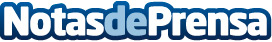 La venta de recambios para pequeño electrodoméstico y accesorios aumenta las ventas de Fersay La central madrileña de Fersay cuenta con 12.000 m2 donde aloja más de 150.000 referencias y cuenta con dos delegaciones en Alicante y TenerifeDatos de contacto:Pura de RojasALLEGRA COMUNICACION91 434 82 29Nota de prensa publicada en: https://www.notasdeprensa.es/la-venta-de-recambios-para-pequeno Categorias: Nacional Franquicias Madrid E-Commerce Consumo Otras Industrias Electrodomésticos http://www.notasdeprensa.es